Муниципальное дошкольное образовательное учреждениеДетский сад комбинированного вида№10 «Дюймовочка»Содержание образовательной деятельности в области физического развития детей согласно ФОП ДОИнструктор по физической культуреКузнецова М.С.Саянск  2023Содержание образовательной деятельности в области физического развития детей согласно ФОП ДО.Процесс стандартизации социальных, в том числе образовательных систем – общемировая тенденция. В настоящее время для большинства уровней и ступеней образования, включая дошкольное, установлены федеральные государственные образовательные стандарты. ФОП регулирует отношения в сфере образования между их участниками: родитель, ребенок, педагог и сейчас появился учредитель. Семья рассматривается как соучастник образовательного процесса, как полноправный участник образовательного процесса.
Федеральная образовательная программа дошкольного образования утверждена приказом Министерства просвещения РФ от 25 ноября 2022 г. № 1028 «Об утверждении федеральной образовательной программы дошкольного образования».
Согласно п.22.7. основными задачами образовательной деятельности в области физического развития детей до 7 лет являются:обогащать двигательный опыт детей с помощью упражнений основной гимнастики, развивать умения технично, точно, осознанно, рационально и выразительно выполнять физические упражнения, осваивать туристические навыки;развивать психофизические качества, точность, меткость, глазомер, мелкую моторику, ориентировку в пространстве; самоконтроль, самостоятельность, творчество;поощрять соблюдение правил в подвижной игре, проявление инициативы и самостоятельности при её организации, партнерское взаимодействие в команде;воспитывать патриотизм, нравственно-волевые качества и гражданскую идентичность в двигательной деятельности и различных формах активного отдыха;формировать осознанную потребность в двигательной деятельности, поддерживать интерес к физической культуре и спортивным достижениям России, расширять представления о разных видах спорта;сохранять и укреплять здоровье детей средствами физического воспитания, расширять и уточнять представления о здоровье, факторах на него влияющих, средствах его укрепления, туризме, как форме активного отдыха, физической культуре и спорте, спортивных событиях и достижениях, правилах безопасного поведения в двигательной деятельности и при проведении туристских прогулок и экскурсий;воспитывать бережное, заботливое отношение к здоровью и человеческой жизни, развивать стремление к сохранению своего здоровья и здоровья окружающих людей, оказывать помощь и поддержку другим людям.Педагог создает условия для дальнейшего совершенствования основных движений, развития психофизических качеств и способностей, закрепления общеразвивающих, музыкально-ритмических упражнений и их комбинаций, спортивных упражнений, освоения элементов спортивных игр, игр-эстафет. Поощряет стремление выполнять упражнения технично, рационально, экономно, выразительно, в соответствии с разнообразным характером музыки, ритмом, темпом, амплитудой.
В процессе организации разных форм физкультурно-оздоровительной работы педагог обучает детей следовать инструкции, слышать и выполнять указания, соблюдать дисциплину, осуществлять самоконтроль и давать оценку качества выполнения упражнений.
Поддерживает стремление творчески использовать двигательный опыт в самостоятельной деятельности и на занятиях гимнастикой, самостоятельно организовывать и придумывать подвижные игры, общеразвивающие упражнения, комбинировать их элементы, импровизировать.
Педагог продолжает приобщать детей к здоровому образу жизни: расширяет и уточняет представления о факторах, влияющих на здоровье, способах его сохранения и укрепления, оздоровительных мероприятиях, поддерживает интерес к физической культуре, спорту и туризму, активному отдыху, воспитывает полезные привычки, осознанное, заботливое, бережное отношение к своему здоровью и здоровью окружающих.
Принцип интеграции образовательных областей выступает как основополагающий принцип работы ДОО.
В педагогической науке понятие «интеграция в сфере образования» определяется как средство и условие достижения целостности мышления. Так, к примеру, в образовательных областях «Здоровье» и «Физическая культура», выделяется задача, направленная на достижение целей гармоничного развития у детей физического и психического здоровья через формирование интереса к работе по здоровьесбережению и ценностного отношения к своему здоровью. Содержание образовательной области «Физическая культура» интегрируется с содержанием образовательной области «Здоровье» в части решения общей задачи по охране жизни и укреплению физического и психического здоровья.
При этом образовательные области «Физическая культура» в свою очередь взаимодействуют с другими образовательными областями, определяют целостный подход к здоровью человека как единству его физического, психологического и социального благополучия.
Специфика здоровьесберегающей деятельности заключается в том, что основным исследователем и субъектом управления является сам ребенок. При этом педагог лишь помогает ему обрести необходимую мотивацию, которая должна быть основана на индивидуальных потребностях, обеспечивать свободу выбора, предоставлять возможность получения необходимых знаний и навыков.
    Дошкольные образовательные учреждения поставлены перед решением совершенно новой задачи: необходимо не просто проводить цикл занятий по здоровьесберегающей деятельности, а организовать единый интегративный процесс взаимодействия взрослого и ребёнка, в котором будут гармонично объединены различные образовательные области для целостного восприятия окружающего мира. Конечным результатом такого процесса должно стать формирование у ребёнка представления о здоровье человека как ценности, являющейся необходимой предпосылкой для полноценной жизни, удовлетворения его материальных и духовных потребностей, активного участия в трудовой и социальной жизни общества, во всех видах человеческой деятельности.
Реализация принципа интеграции в освоении содержания двух образовательных областей («Здоровье» и «Физическая культура»), основанная на совместной деятельности всех участников образовательного процесса в ДОО, позволяет создавать предпосылки для обеспечения полноценного физического и психического развития личности и формирования навыков здоровьесбережения, являющихся составной частью разностороннего развития детей.
Содержание области «Физическая культура» предусматривает решение ряда специфических задач:
– развитие физических качеств (силовых, скоростных, в том числе гибкости, выносливости, координации);
– накопление и обогащение двигательного опыта у детей;
– формирование у детей потребности в двигательной активности и физическом совершенствовании.
Содержание образовательной области «Здоровье» направлено на достижение цели
- формирования культуры здоровья детей через решение следующих задач:
– сохранение и укрепление физического и психического здоровья детей;
– воспитание культурно-гигиенических навыков;
– формирование первичных представлений о здоровом образе жизни.
Вышеперечисленные задачи двух образовательных областей в конечном итоге призваны обеспечить формирование у ребёнка потребности бережно относиться к своему здоровью, т.е. вести здоровый образ жизни.
В каждой образовательной области в разных видах детской деятельности у педагога имеется возможность акцентирования внимания детей на правилах сохранения здоровья. В ходе проведения исследовательской деятельности, сравнительного наблюдения, в процессе проектирования, при чтении художественной литературы воспитатель имеет возможность рассматривать вопросы культуры здоровья, основ здорового образа жизни, правил здоровьесберегающего поведения, что способствует формированию у ребёнка ценностного отношения к своему здоровью.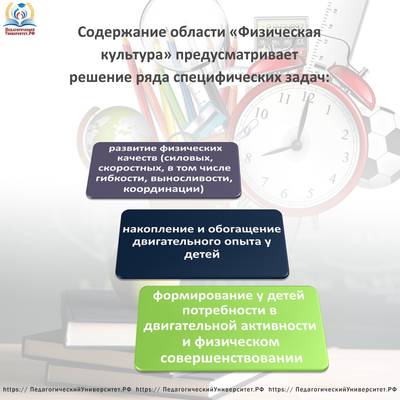 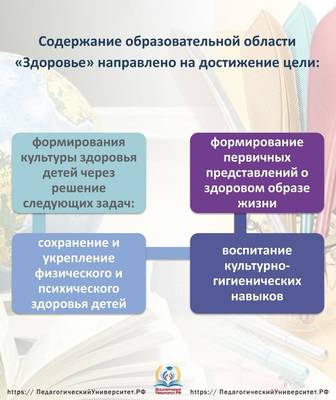 